Immigrant PALS(Parents as Literacy Supporters)Immigrant families with children born between January 1 and December 31, 2017, or January 1 and December 31, 2018 are welcome to join us for 8 sessions of fun and learning. Parents/caregivers will learn how to help their children get ready for school and will have time to work together with them in fun, supportive ways during the sessions.When:	8 sessions (Tuesday 4 – 7 pm) October 19th - December 7thWhere:	Sweeney Neighbourhood Centre, 33355 Bevan Ave, Abbotsford, BC Please Note:Attendance at all the sessions is requiredSessions will be taught in English, translationsLearning materials will be given at each session There is no charge for this programFamilies must register to attend this program. There is space for 15 families only, so please register early! (All safety protocols will be followed)Call: Emmaline or Neda at 778 880 8554 or email: abbyearlyyears@gmail.com to register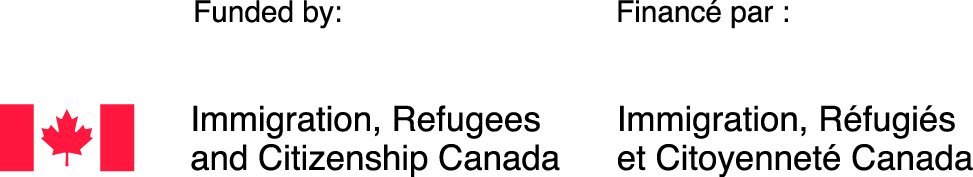 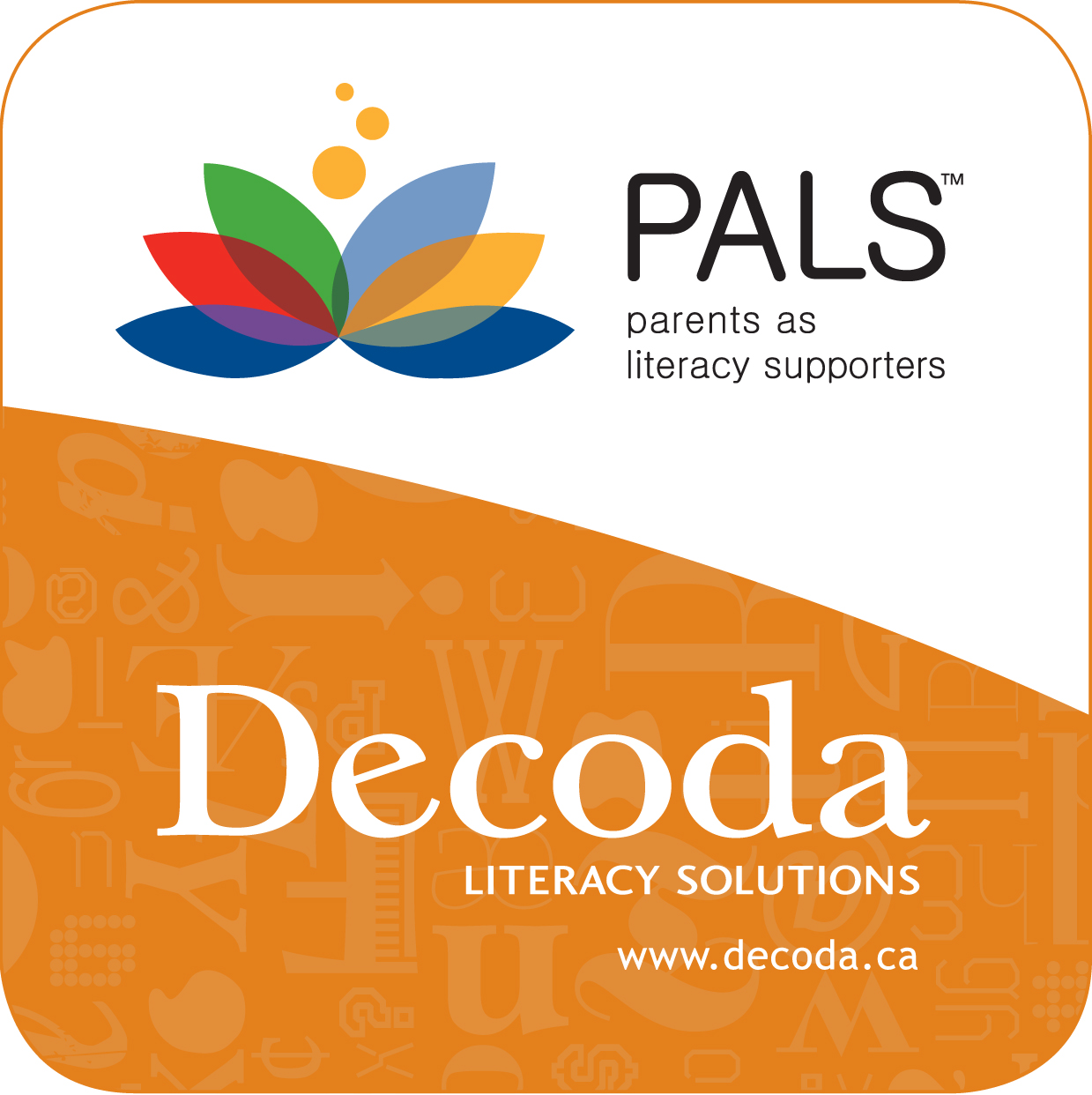 